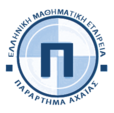 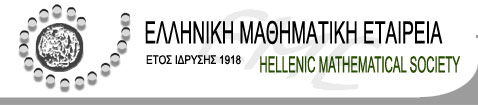 ΠΛΗΡΟΦΟΡΙΕΣ ΓΙΑ ΤΗΝ ΕΓΓΡΑΦΗ ΣΤΟΝ ΔΙΑΓΩΝΙΣΜΟ ΠΥΘΑΓΟΡΑΣ 2021Μαθητές/τριες που επιθυμούν να εγγραφούν ώστε να συμμετέχουν στον Διαγωνισμό ΠΥΘΑΓΟΡΑΣ 2021 πρέπει να ενημερώσουν μέσω mail στέλνοντας τα στοιχεία τους συμπληρώνοντας την παρακάτω αίτηση συμμετοχής και καταβάλλοντας για την εγγραφή 10 ευρώ ως συνδρομή του περιοδικού ΠΥΘΑΓΟΡΑΣ το οποίο δίνεται σε όλους τους συμμετέχοντεςΗ Κατάθεση θα γίνεται στον λογαριασμό του συντονιστή του διαγωνισμού στην ΑχαΐαΤράπεζα Πειραιώς Αριθμός λογαριασμού GR9601725070005507019379642Δικαιούχος   Κουτσοδήμας ΓεώργιοςΑιτιολογία Διαγωνισμός ΠΥΘΑΓΟΡΑΣ 2021Επώνυμο-Όνομα μαθητή-τριας ……………………………Και να γίνεται τηλεφωνική ενημέρωση με τον δικαιούχο-συντονιστή στο τηλέφωνο6945653671ΑΙΤΗΣΗ ΣΥΜΜΕΤΟΧΗΣ ΠΥΘΑΓΟΡΑΣ 2021ΕΠΩΝΥΜΟ ΜΑΘΗΤΗ/ΤΡΙΑΣ………………………………………….ΟΝΟΜΑ ΜΑΘΗΤΗ/ΤΡΙΑΣ………………………………………………ΕΠΩΝΥΜΟ ΓΟΝΕΑ…………………………………………………….ΟΝΟΜΑ ΓΟΝΕΑ……………………………………ΤΑΞΗ ΦΟΙΤΗΣΗΣ……………………………………ΣΧΟΛΕΙΟ ΦΟΙΤΗΣΗΣ………………………………ΚΙΝΗΤΟ ΤΗΛΕΦΩΝΟ ΓΟΝΕΑ…………………………………ΣΤΑΘΕΡΟ ΤΗΛΕΦΩΝΟ ΓΟΝΕΑ ……………………………..MAIL ΓΟΝΕΑ………………………………………Η αίτηση στέλνεται στο mail του συντονιστή του διαγωνισμού στην Αχαΐαkoutsodi@sch.grΟ κωδικός για την είσοδο στον διαγωνισμό θα σας σταλεί στο mail που υπάρχει στην αίτηση.